О внесении изменений в постановление Администрации города Когалыма от 14.06.2016 №1628В соответствии со статьёй 43 Устава города Когалыма, решением          Думы города Когалыма от 18.03.2014 №396-ГД «О Порядке                    материально-технического и организационного обеспечения деятельности органов местного самоуправления города Когалыма», в целях установления единого и эффективного порядка расходования денежных средств, осуществляемого муниципальным казенным учреждением Администрация города Когалыма:1. В приложение к постановлению Администрации города Когалыма от 14.06.2016 №1628 «О порядке и нормах расходования денежных средств на представительские расходы органов местного самоуправления города Когалыма» (далее – Порядок) внести следующие изменения:1.1. пункт 5.2. раздела 5 Порядка изложить в следующей редакции:«5.2. Средства на расходы предусматриваются в рамках муниципальной программы «Развитие муниципальной службы в городе Когалыме», по статье «Организация представительских мероприятий (расходов) органов местного самоуправления города Когалыма»;1.2. наименование раздела 6 Порядка изложить в следующей редакции:«6. Нормы расходования денежных средств на представительские расходы органов местного самоуправления города Когалыма»;1.3. пункт 6.2 раздела 6 Порядка дополнить подпунктом 11 следующего содержания:2. Управлению по общим вопросам Администрации города Когалыма (А.В.Косолапов) направить в юридическое управление Администрации города Когалыма текст постановления и приложение к нему, его реквизиты, сведения об источнике официального опубликования в порядке и сроки, предусмотренные распоряжением администрации города Когалыма                       от 19.06.2013 №149-р «О мерах по формированию регистра муниципальных нормативных правовых актов Ханты-Мансийского автономного                      округа – Югры» для дальнейшего направления в Управление государственной регистрации нормативных правовых актов Аппарат Губернатора                      Ханты-Мансийского автономного округа – Югры.3. Опубликовать настоящее постановление и приложение к нему в газете «Когалымский вестник» и разместить на официальном сайте Администрации города Когалыма в информационно-телекоммуникационной сети Интернет (www.admkogalym.ru).4. Контроль за выполнением постановления возложить на заместителя главы города Когалыма А.М.Качанова.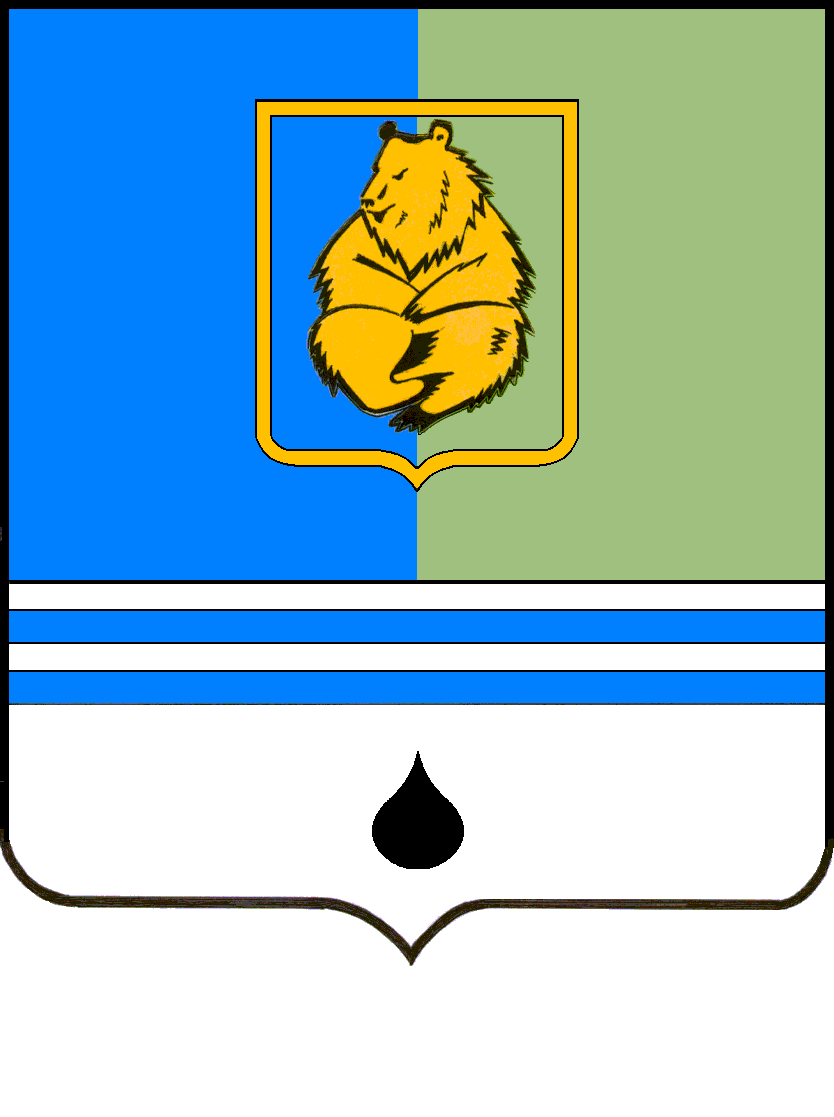 ПОСТАНОВЛЕНИЕАДМИНИСТРАЦИИ ГОРОДА КОГАЛЫМАХанты-Мансийского автономного округа - ЮгрыПОСТАНОВЛЕНИЕАДМИНИСТРАЦИИ ГОРОДА КОГАЛЫМАХанты-Мансийского автономного округа - ЮгрыПОСТАНОВЛЕНИЕАДМИНИСТРАЦИИ ГОРОДА КОГАЛЫМАХанты-Мансийского автономного округа - ЮгрыПОСТАНОВЛЕНИЕАДМИНИСТРАЦИИ ГОРОДА КОГАЛЫМАХанты-Мансийского автономного округа - Югрыот [Дата документа]от [Дата документа]№ [Номер документа]№ [Номер документа]«11.Вручение сувенирной продукции участникам международных  и внешнеэкономических мероприятий, проводимых  органами местного самоуправления  города Когалыма.5,03,0И».